Chủ đề: Giải bài tập tiếng Việt 2 Kết nối tri thức - Bài 9 (tập 1): Cô giáo lớp emGiải bài tập Tiếng Việt 2 tập 1 bài 9 Kết nối tri thứcĐọc tài liệu tổng hợp hướng dẫn đọc bài: Cô giáo lớp em, viết, nói và nghe thật chi tiết phía dưới, mời phụ huynh cùng các em học sinh tham khảo để hiểu bài và chuẩn bị bài tốt nhất nhé.I. Đọc* Khởi động: Câu hỏi.Đọc một bài thơ hay bài hát về thầy cô.Trả lời câu hỏi trang 40 sgk Tiếng Việt 2 tập 1 Kết nối tri thức- Bài hát “Bụi phấn” do nhạc sĩ Vũ Hoàng sáng tác. - Bài thơ “Đi học”, tác giả Minh Chính.* Trả lời câu hỏi: Câu 1.Cô giáo đáp lời chào của học sinh như thế nào?Trả lời câu 1 trang 41 sgk Tiếng Việt lớp 2 Kết nối tri thứcCô giáo đáp lời chào của học sinh bằng cách mỉm cười thật tươi. Câu 2.Tìm những câu thơ tả cảnh vật khi cô dạy em học bài.Trả lời câu 2 trang 41 sgk Tiếng Việt lớp 2 Kết nối tri thức“Gió đưa thoảng hương nhàiNắng ghé vào cửa lớpXem chúng em học bài”Câu 3.Bạn nhỏ đã kể những gì về cô giáo của mình?Trả lời câu 3 trang 41 sgk Tiếng Việt lớp 2 Kết nối tri thứcBạn nhỏ đã kể: Cô đến lớp rất sớm, cô vui vẻ, dịu dàng; cô mỉm cười thật tươi đáp lại lời chào của học sinh, cô dạy các em tập viết, cô giảng bài. Câu 4.Qua bài thơ em thấy tình cảm bạn nhỏ dành cho cô giáo thế nào?Trả lời câu 4 trang 41 sgk Tiếng Việt lớp 2 Kết nối tri thứcTình cảm bạn nhỏ dành cho cô giáo: yêu quý, yêu thương. * Luyện tập theo văn bản đọc: Câu 1.Nói câu thể hiện sự ngạc nhiên của em khi:a. Lần đầu được nghe một bạn hát rất hay.b. Được bố mẹ tặng một món quà bất ngờ.Trả lời câu 1 luyện tập trang 41 sgk Tiếng Việt lớp 2 Kết nối tri thứca. Lần đầu được nghe một bạn hát rất hay.Ví dụ: Ôi! Bất ngờ quá, sao bạn hát hay thế ! Ôi chao, mình không ngờ bạn có thể hát hay đến thế ! b. Được bố mẹ tặng một món quà bất ngờ.Ví dụ: Ôi! Bất ngờ quá, đúng đồ chơi con thích. Con cảm ơn bố ạ. A! Cái áo đẹp quá đi mất, con thích vô cùng. Con cảm ơn mẹ ạ. Câu 2.Nói câu thể hiện tình cảm của em đối với thầy cô giáo của mình.Trả lời câu 2 trang 41 sgk Tiếng Việt lớp 2 Kết nối tri thức- Em rất yêu quý thầy / cô giáo. - Em nhớ thầy giáo cũ của em.II. ViếtCâu 1.Viết chữ hoa D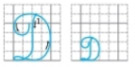 Trả lời câu 1 viết trang 41 sgk Tiếng Việt lớp 2 Kết nối tri thức- Quan sát chữ mẫu viết hoa D: + Độ cao 5 li, + độ rộng 4 li, + gồm 2 nét cơ bản: nét lượn 2 đầu (dọc) và nét cong phải nối liền nhau, tạo thành một vòng xoắn nhỏ ở chân chữ. - Cách viết: + Nét 1: Đặt bút trên đường kẻ ngang 6, viết nét lượn 2 đầu theo chiều dọc rồi kéo thẳng xuống bên dưới đường kẻ ngang 2, nằm sát bên trên đường kẻ ngang 1. + Nét 2: Chuyển hướng viết nét cong phải từ dưới đi lên, tạo vòng xoắn nhỏ ở chân chữ, phần cuối nét cong lượn hẳn vào trong. Dừng bút trên đường kẻ ngang 5. Câu 2.Viết ứng dụng: Dung dăng dung dẻ.Dắt trẻ đi chơi.Trả lời câu 2 viết trang 41 sgk Tiếng Việt lớp 2 Kết nối tri thức- Viết chữ hoa D đầu câu. - Cách nối chữ viết hoa với chữ viết thường: Nét 1 của chữ u cách nét cong phải của chữ cái hoa D nửa ô li.- Độ cao của các chữ cái: chữ cái hoa D, h, g cao 2,5 li (chữ g 1,5 li dưới đường kẻ ngang), chữ cái d, đ cao 2 li; chữ cái t cao 1,5 li; chữ cái r cao 1,25 li; các chữ còn lại cao 1 li. - Cách đặt dấu thanh ở các chữ cái: dấu hỏi đặt trên chữ cái e, dấu sắc đặt trên chữ cái ă. - Khoảng cách giữa các chữ ghi tiếng bằng 1 chữ o. - Vị trí đặt dấu chấm cuối câu: ngay sau chữ cái i của tiếng “chơi”.III. Nói và ngheCâu 1.Nghe kể chuyện: Cậu bé ham học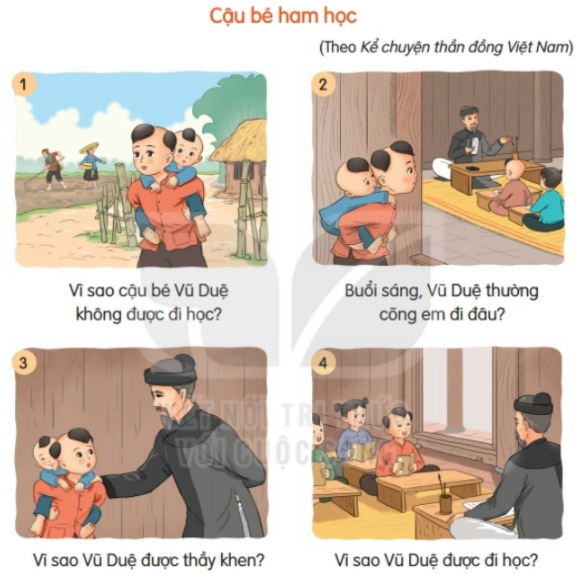 Trả lời câu 1 trang 42 sgk Tiếng Việt lớp 2 Kết nối tri thức(1) Vũ Duệ đỗ Trạng nguyên ở triều đại nhà Lê. Ông à người nổi tiếng thông minh, có khí phách, được vua Lê tin dùng, các quan trong triều ai cũng kính nể.(2) Thuở nhỏ, vì nhà nghèo, Vũ Duệ không được đi học, phải ở nhà trông em, lo cơm nước cho bố mẹ đi làm ngoài đồng. Ngày nào cũng vậy, mỗi buổi sáng, khi thầy đồ trong làng bắt đầu dạy học, Vũ Duệ lại cõng em đứng ở ngoài hiên, chăm chú nghe thầy giảng bài.(3) Thầy đồ thấy Vũ Duệ ham học, trong lòng quý mến, muốn thử tài cậu bé. Thầy đặt một câu hỏi hóc búa cho cả lớp, không ai trả lời được. Thầy nhìn ra ngoài cửa lớp, bắt gặp ánh mắt sáng ngời của cậu bé đang nhìn mình, ý chừng muốn trả lời câu hỏi thay cho các bạn trong lớp. Thầy đồ bèn hỏi:- Liệu con có trả lời được câu hỏi của ta không?Cậu bé thưa:- Dạ ,thưa thầy con xin trả lời ạ!Được thầy cho phép, Vũ Duệ trả lời câu hỏi trôi chảy, mạch lạc, đâu ra đấy. Thầy đồ gật đầu tán thưởng. Cả lớp thán phục. Thầy bước ra cửa lớp, xoa đầu Vũ Duệ, khen ngợi.(4) Ngay sau buổi học đó, thầy đồ đến tận nhà cậu bé, khuyên cha mẹ câu cho cậu đi học. Thế là Vũ Duệ được đi học, chính thức bên thầy bên bạn. Chỉ vài tháng sau, Vũ Duệ đã là học trò giỏi nhất lớp.(Theo Kể chuyện thần đồng Việt Nam)Câu 2.Chọn kể 1-2 đoạn của câu chuyện theo tranh. Trả lời câu 2 trang 42 sgk Tiếng Việt lớp 2 Kết nối tri thức- Tranh 1: Thủa nhỏ, nhà nghèo nên Vũ Duệ không được đi học phải ở nhà trông em. - Tranh 2: Buổi sáng, khi thầy đồ trong làng bắt đầu dạy học, Vũ Duệ lại cõng em đứng ở ngoài hiên, chăm chú nghe thầy giảng bài.- Tranh 3: Vì trả lời được câu hỏi hóc búa mà thầy đặt ra cho cả lớp không ai trả lời được, Vũ Duệ được thầy khen. - Tranh 4: Sau lần ấy, thầy đến nhà Duệ, khuyên cha mẹ Duệ cho cậu đi học. Đến lớp vài tháng, Duệ đã đứng đầu lớp.* Vận dụng: Kể cho người thân về cậu bé Vũ Duệ trong câu chuyện “Cậu bé ham học”.  Bài kể tham khảoThủa nhỏ, vì nhà nghèo, Vũ Duệ không được đi học phải ở nhà trông em lo cơm nước cho bố mẹ đi làm ngoài đồng. Ngày nào cũng vậy, mỗi buổi sáng, khi thầy đồ trong làng bắt đầu dạy học, Vũ Duệ lại cõng em đứng ở ngoài hiên, chăm chú nghe thầy giảng bài. Thầy đồ thấy Vũ Duệ ham học, trong lòng quý mến muốn thử tài cậu bé đã đặt ra câu hỏi hóc búa cho cả lớp, không ai trả lời được. Thấy cậu đứng ngoài mấp máy môi như muốn nói, thầy gọi cậu vào. Duệ trả lời rất trôi chảy. Sau lần ấy, thầy đến nhà Duệ, khuyên cha mẹ Duệ cho cậu đi học. Đến lớp vài tháng, Duệ đã đứng đầu lớp.Chủ đề: Giải bài tập tiếng Việt 2 Kết nối tri thức - Bài 9 (tập 1): Cô giáo lớp emGiải bài tập Tiếng Việt 2 tập 1 bài 9 Kết nối tri thứcĐọc tài liệu tổng hợp hướng dẫn đọc bài: Cô giáo lớp em, viết, nói và nghe thật chi tiết phía dưới, mời phụ huynh cùng các em học sinh tham khảo để hiểu bài và chuẩn bị bài tốt nhất nhé.I. Đọc* Khởi động: Câu hỏi.Đọc một bài thơ hay bài hát về thầy cô.Trả lời câu hỏi trang 40 sgk Tiếng Việt 2 tập 1 Kết nối tri thức- Bài hát “Bụi phấn” do nhạc sĩ Vũ Hoàng sáng tác. - Bài thơ “Đi học”, tác giả Minh Chính.* Trả lời câu hỏi: Câu 1.Cô giáo đáp lời chào của học sinh như thế nào?Trả lời câu 1 trang 41 sgk Tiếng Việt lớp 2 Kết nối tri thứcCô giáo đáp lời chào của học sinh bằng cách mỉm cười thật tươi. Câu 2.Tìm những câu thơ tả cảnh vật khi cô dạy em học bài.Trả lời câu 2 trang 41 sgk Tiếng Việt lớp 2 Kết nối tri thức“Gió đưa thoảng hương nhàiNắng ghé vào cửa lớpXem chúng em học bài”Câu 3.Bạn nhỏ đã kể những gì về cô giáo của mình?Trả lời câu 3 trang 41 sgk Tiếng Việt lớp 2 Kết nối tri thứcBạn nhỏ đã kể: Cô đến lớp rất sớm, cô vui vẻ, dịu dàng; cô mỉm cười thật tươi đáp lại lời chào của học sinh, cô dạy các em tập viết, cô giảng bài. Câu 4.Qua bài thơ em thấy tình cảm bạn nhỏ dành cho cô giáo thế nào?Trả lời câu 4 trang 41 sgk Tiếng Việt lớp 2 Kết nối tri thứcTình cảm bạn nhỏ dành cho cô giáo: yêu quý, yêu thương. * Luyện tập theo văn bản đọc: Câu 1.Nói câu thể hiện sự ngạc nhiên của em khi:a. Lần đầu được nghe một bạn hát rất hay.b. Được bố mẹ tặng một món quà bất ngờ.Trả lời câu 1 luyện tập trang 41 sgk Tiếng Việt lớp 2 Kết nối tri thứca. Lần đầu được nghe một bạn hát rất hay.Ví dụ: Ôi! Bất ngờ quá, sao bạn hát hay thế ! Ôi chao, mình không ngờ bạn có thể hát hay đến thế ! b. Được bố mẹ tặng một món quà bất ngờ.Ví dụ: Ôi! Bất ngờ quá, đúng đồ chơi con thích. Con cảm ơn bố ạ. A! Cái áo đẹp quá đi mất, con thích vô cùng. Con cảm ơn mẹ ạ. Câu 2.Nói câu thể hiện tình cảm của em đối với thầy cô giáo của mình.Trả lời câu 2 trang 41 sgk Tiếng Việt lớp 2 Kết nối tri thức- Em rất yêu quý thầy / cô giáo. - Em nhớ thầy giáo cũ của em.II. ViếtCâu 1.Viết chữ hoa DTrả lời câu 1 viết trang 41 sgk Tiếng Việt lớp 2 Kết nối tri thức- Quan sát chữ mẫu viết hoa D: + Độ cao 5 li, + độ rộng 4 li, + gồm 2 nét cơ bản: nét lượn 2 đầu (dọc) và nét cong phải nối liền nhau, tạo thành một vòng xoắn nhỏ ở chân chữ. - Cách viết: + Nét 1: Đặt bút trên đường kẻ ngang 6, viết nét lượn 2 đầu theo chiều dọc rồi kéo thẳng xuống bên dưới đường kẻ ngang 2, nằm sát bên trên đường kẻ ngang 1. + Nét 2: Chuyển hướng viết nét cong phải từ dưới đi lên, tạo vòng xoắn nhỏ ở chân chữ, phần cuối nét cong lượn hẳn vào trong. Dừng bút trên đường kẻ ngang 5. Câu 2.Viết ứng dụng: Dung dăng dung dẻ.Dắt trẻ đi chơi.Trả lời câu 2 viết trang 41 sgk Tiếng Việt lớp 2 Kết nối tri thức- Viết chữ hoa D đầu câu. - Cách nối chữ viết hoa với chữ viết thường: Nét 1 của chữ u cách nét cong phải của chữ cái hoa D nửa ô li.- Độ cao của các chữ cái: chữ cái hoa D, h, g cao 2,5 li (chữ g 1,5 li dưới đường kẻ ngang), chữ cái d, đ cao 2 li; chữ cái t cao 1,5 li; chữ cái r cao 1,25 li; các chữ còn lại cao 1 li. - Cách đặt dấu thanh ở các chữ cái: dấu hỏi đặt trên chữ cái e, dấu sắc đặt trên chữ cái ă. - Khoảng cách giữa các chữ ghi tiếng bằng 1 chữ o. - Vị trí đặt dấu chấm cuối câu: ngay sau chữ cái i của tiếng “chơi”.III. Nói và ngheCâu 1.Nghe kể chuyện: Cậu bé ham họcTrả lời câu 1 trang 42 sgk Tiếng Việt lớp 2 Kết nối tri thức(1) Vũ Duệ đỗ Trạng nguyên ở triều đại nhà Lê. Ông à người nổi tiếng thông minh, có khí phách, được vua Lê tin dùng, các quan trong triều ai cũng kính nể.(2) Thuở nhỏ, vì nhà nghèo, Vũ Duệ không được đi học, phải ở nhà trông em, lo cơm nước cho bố mẹ đi làm ngoài đồng. Ngày nào cũng vậy, mỗi buổi sáng, khi thầy đồ trong làng bắt đầu dạy học, Vũ Duệ lại cõng em đứng ở ngoài hiên, chăm chú nghe thầy giảng bài.(3) Thầy đồ thấy Vũ Duệ ham học, trong lòng quý mến, muốn thử tài cậu bé. Thầy đặt một câu hỏi hóc búa cho cả lớp, không ai trả lời được. Thầy nhìn ra ngoài cửa lớp, bắt gặp ánh mắt sáng ngời của cậu bé đang nhìn mình, ý chừng muốn trả lời câu hỏi thay cho các bạn trong lớp. Thầy đồ bèn hỏi:- Liệu con có trả lời được câu hỏi của ta không?Cậu bé thưa:- Dạ ,thưa thầy con xin trả lời ạ!Được thầy cho phép, Vũ Duệ trả lời câu hỏi trôi chảy, mạch lạc, đâu ra đấy. Thầy đồ gật đầu tán thưởng. Cả lớp thán phục. Thầy bước ra cửa lớp, xoa đầu Vũ Duệ, khen ngợi.(4) Ngay sau buổi học đó, thầy đồ đến tận nhà cậu bé, khuyên cha mẹ câu cho cậu đi học. Thế là Vũ Duệ được đi học, chính thức bên thầy bên bạn. Chỉ vài tháng sau, Vũ Duệ đã là học trò giỏi nhất lớp.(Theo Kể chuyện thần đồng Việt Nam)Câu 2.Chọn kể 1-2 đoạn của câu chuyện theo tranh. Trả lời câu 2 trang 42 sgk Tiếng Việt lớp 2 Kết nối tri thức- Tranh 1: Thủa nhỏ, nhà nghèo nên Vũ Duệ không được đi học phải ở nhà trông em. - Tranh 2: Buổi sáng, khi thầy đồ trong làng bắt đầu dạy học, Vũ Duệ lại cõng em đứng ở ngoài hiên, chăm chú nghe thầy giảng bài.- Tranh 3: Vì trả lời được câu hỏi hóc búa mà thầy đặt ra cho cả lớp không ai trả lời được, Vũ Duệ được thầy khen. - Tranh 4: Sau lần ấy, thầy đến nhà Duệ, khuyên cha mẹ Duệ cho cậu đi học. Đến lớp vài tháng, Duệ đã đứng đầu lớp.* Vận dụng: Kể cho người thân về cậu bé Vũ Duệ trong câu chuyện “Cậu bé ham học”.  Bài kể tham khảoThủa nhỏ, vì nhà nghèo, Vũ Duệ không được đi học phải ở nhà trông em lo cơm nước cho bố mẹ đi làm ngoài đồng. Ngày nào cũng vậy, mỗi buổi sáng, khi thầy đồ trong làng bắt đầu dạy học, Vũ Duệ lại cõng em đứng ở ngoài hiên, chăm chú nghe thầy giảng bài. Thầy đồ thấy Vũ Duệ ham học, trong lòng quý mến muốn thử tài cậu bé đã đặt ra câu hỏi hóc búa cho cả lớp, không ai trả lời được. Thấy cậu đứng ngoài mấp máy môi như muốn nói, thầy gọi cậu vào. Duệ trả lời rất trôi chảy. Sau lần ấy, thầy đến nhà Duệ, khuyên cha mẹ Duệ cho cậu đi học. Đến lớp vài tháng, Duệ đã đứng đầu lớp.-/-Trên đây là nội dung giải bài tập Tiếng Việt 2 tập 1 bài 9 Kết nối tri thức: Cô giáo lớp em trang 40-42 SGK, chúc các em học tốt Tiếng Việt 2 tập 1 Kết nối tri thức thật dễ dàng.-/-Trên đây là nội dung giải bài tập Tiếng Việt 2 tập 1 bài 9 Kết nối tri thức: Cô giáo lớp em trang 40-42 SGK, chúc các em học tốt Tiếng Việt 2 tập 1 Kết nối tri thức thật dễ dàng.